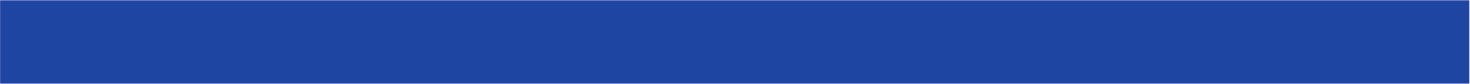 ПУБЛИЧНОЕ АКЦИОНЕРНОЕ ОБЩЕСТВО СИБИРСКО-УРАЛЬСКАЯ ЭНЕРГЕТИЧЕСКАЯ КОМПАНИЯ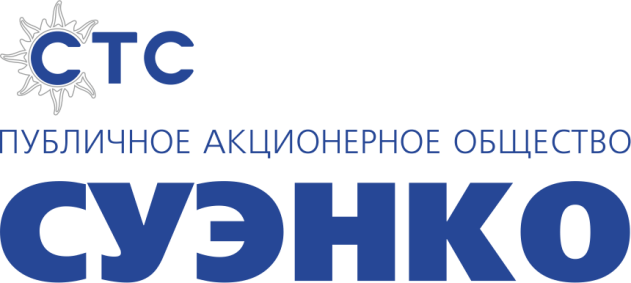 ОГРН 1027201233620       ИНН/КПП 7205011944/720350001р/с 40702810000020000106 в Тюменском филиалеАО КБ «АГРОПРОМКРЕДИТ» г. Тюмень к/с 30101810500000000962, БИК 047106962625023, РФ, Тюменская область, г. Тюмень, ул. Одесская 14	тел.: +7 (3452) 53-60-11, 53-60-12 (приёмная),+7 (3452) 53-60-97, 53-60-92 (общий отдел),		+7 (3452) 53-60-98 (факс),		oo@suenco.ru; office@suenco.ru www.suenco.ruСообщениео проведении внеочередного общего собрания акционеровПубличного акционерного общества «Сибирско-Уральская энергетическая компания»Публичное акционерное общество «Сибирско-Уральская энергетическая компания» (ПАО «СУЭНКО», Общество), место нахождения: 625023, РФ, Тюменская область, г. Тюмень, ул. Одесская, д.14, извещает акционеров о проведении внеочередного общего собрания акционеров ПАО «СУЭНКО» в форме собрания (совместного присутствия акционеров) для обсуждения вопросов повестки дня и принятия решения по вопросам, поставленным на голосование:Досрочное прекращение полномочий членов Совета директоров Общества. Избрание членов Совета директоров Общества.Прекращение участия Общества в Некоммерческом партнерстве «Организация профессиональных участников строительного рынка».Участие Общества в саморегулируемой организации, основанной на членстве лиц, осуществляющих строительство, зарегистрированной на территории Тюменской области. Дата проведения внеочередного общего собрания акционеров «16» декабря 2016 года.Место проведения: 625023, Российская Федерация, Тюменская область, г. Тюмень, ул. Одесская, 14;Время проведения (местное время):начало собрания - 14 часов 30 минут;начало регистрации лиц, имеющих право на участие в общем собрании акционеров – 14 часов 00 минут.Дата, на которую определяются (фиксируются) лица, имеющие право на участие во внеочередном общем собрании акционеров Общества: «05» ноября 2016 года.Перечень информации (материалов), предоставляемых акционерам при подготовке к проведению внеочередного общего собрания акционеров Общества:1. Протокол подведения итогов заочного голосования Совета директоров от «25» октября 2016 года;2. Проекты решений внеочередного общего собрания акционеров от «16» декабря 2016 года;3. Сведения о кандидатах в члены Совета директоров Общества;4. Информация о наличии либо отсутствии письменного согласия выдвинутых кандидатов на избрание в Совет директоров Общества.Порядок предоставления информации (документов): с материалами, предоставляемыми лицам, имеющим право на участие во внеочередном общем собрании акционеров, при подготовке к проведению внеочередного общего собрания акционеров, можно ознакомиться в течение 20 дней до даты проведения собрания с 09 часов 00 минут до 17 часов 00 минут и в день проведения собрания до момента его закрытия по следующему адресу: 625023, Тюменская область, г. Тюмень, ул. Одесская, 14, каб. 318.Категории (типы) акций, владельцы которых имеют право голоса по всем вопросам повестки дня общего собрания акционеров: акции обыкновенные именные.Учитывая, что повестка дня внеочередного общего собрания акционеров содержит вопрос об избрании членов совета директоров Общества, акционеры или акционер, являющиеся в совокупности владельцами не менее чем 2 процентов голосующих акций общества, вправе предложить кандидатов для избрания в совет директоров Общества, число которых не может превышать количественный состав совета директоров Общества.Предложения о выдвижении кандидатов для избрания в Совет директоров Общества направлять в Общество, в срок до 16 ноября 2016 года (включительно). Голосование на собрании акционеров будет осуществляться с использованием бюллетеней для голосования. Форма бюллетеней для голосования будет утверждена Советом директоров после утверждения кандидатур для избрания в Совет директоров. Бюллетени для голосования будут направлены или вручены под роспись каждому лицу, зарегистрированному в реестре акционеров общества и имеющему право на участие в общем собрании акционеров, не позднее чем за 20 дней до проведения общего собрания акционеров.Почтовый адрес, по которому могут направляться заполненные бюллетени для голосования: 625023, Российская Федерация, Тюменская область, г. Тюмень, ул. Одесская, 14.Совет директоров ПАО «СУЭНКО»